Об итогах работы муниципального казенного учреждения «Комитет по физической культуре и спорту» муниципального образования «Ленский район» за I квартал 2023 годаОсновной целью МКУ «Комитет по физической культуре и спорту» является: формирование здорового образа жизни, сохранение здоровья и повышение двигательной активности населения путем регулярных занятий спортом. Задачи: развитие массового спорта; развитие детско-юношеского спорта.В настоящее время в Ленском районе культивируется 33 вида спорта. На регулярной основе занимаются 15 034 человек. Работает 42 штатных тренеров по 20 видам спорта и 14 инструкторов по спорту.В период за I квартал 2023 года проведено 63 мероприятия, из них: выездных 31 мероприятие, приняли участие 202 человека, из них детей 138 человек; 32 районных мероприятия в которых приняли участие 1 278 человек Во всероссийских и международных соревнованиях приняли участие 11 спортсменов из них 10 призеров:С 03 по 06 февраля спортсмены Ленского района приняли участие в Открытом Первенстве Кемеровской области по киокусинкай «Катана Кузбасса». Результаты: Дерменжи Елизавета 1 место, юниорки 16-17 лет до 60 кг; Семчук Диана 1 место, девушки 12-13 лет до 40 кг; Маркин Данил 2 место, юноши 14-15 лет до 45 кг.; Долбараева Виктория 2 место, девушки 14-15 лет до 50 кг.; Тарлецкий Герман 3 место, юноши 12-13 лет до 45 кг. С 03 по 07 марта 2023 года в г. Москва прошел Открытый турнир по дзюдо «Сакура» среди юношей и девушек. Результаты: Сластин Максим – 3 место, Болгов Александр – 1 место, Саенко Мария – 2 место, Кинцель Матрона – 3 место.С 10 по 12 марта в г. Москва прошло Первенство России по киокусинкай среди юношей и девушек 12-13 лет. Семчук Диана стала победительницей в весовой категории до 40 кг., под руководством тренера Долбараева Олега Артёмовича.В Первенствах Дальневосточного Федерального округа приняли участие 2 спортсмена из них 1 призер:С 20 по 27 марта в г. Владивосток прошли учебно-тренировочные сборы под руководством тренера Рабданова М.В. – Одинаев Амир с дальнейшим участием в Первенстве ДФО по боксу среди юношей.с 28 марта по 01 апреля в г. Владивосток прошло первенство Дальнего Востока по боксу среди юношей 2007-2008 г.р. приняли участие Павел Фролов, Одинаев Амир - занял 2 место. В республиканских соревнованиях в I квартале приняли участие 101 человек, из них 57 спортсменов стали чемпионами и призёрами соревнований.С 11 января по 14 января 2023 года прошло Открытое первенство города Якутска по боксу, памяти МСМК Жиркова Н. среди юношей. Приняли участие: Одинаев Амир – 1 место; Серкин Кирилл - 1 место; Артемьев Александр – 2 место.С 14 января по 15 января 2023 года в г. Якутск прошел Чемпионат РС (Я) по легкой атлетике. Приняли участие: Белова Ольга, заняла 1 место в беге на 60 м., и 2 место в беге на 200 м. 1 место в эстафете и Лобановская Маргарита, заняла 1 место в эстафете.С 20 января по 21 января 2023 года в г. Якутск, прошло первенство РС (Я) по легкой атлетике среди школьников 2008-2009 г.р. Почти 200 участников из 24 команд боролись за награды, также в рамках этих соревнований определялся состав сборной на МСИ «Дети Азии» среди 2009-2010 г.р. Хорошо выступили Ленские спортсмены: Тыщенко Анна, стала чемпионкой в беге на 800 и заняла 3место в беге на 400 м. Воробьева Виктория, стала чемпионкой в прыжках в высоту. В эстафете 4×200 м. команда в составе: Зайцева Света, Черепанова Серафима, Рахманова Настя и Семенюк Алина заняли 3 место. По итогам стартов 5 наших спортсменок включены в сборную РС (Я).С 30 января по 6 февраля 2023 года, в г. Якутск, прошло Первенство РС (Я) по боксу среди учащихся 2005-2006 г.р. памяти ЗТ ЯАССР А.Ф. Кравченко.Приняли участие 3 человека: Молотков Даниил – занял 2 место и получил специальный приз "За волю к победе"; Громов Артём, Нематжанов Исломбек выбыли в первом бою.С 1 по 6 февраля 2023 года спортсмены Ленского района приняли участие в Лично-командном чемпионате РС(Я) по мас-рестлингу памяти Г.Р. Десяткина - "Kyyстээх Дэhээккин". Приняли участие: Фёдоров Иннокентий Николаевич - 2 место; Шкулев Максим Егорович - 3 место; Никонов Фёдор Дмитриевич - 3 место.19 февраля 2023 года завершились соревнования в зачет Региональных соревнований по баскетболу Всероссийской школьной баскетбольной лиги "КЭС-БАСКЕТ". Сборная команда девушек Ленского района заняла 3 место. Юношеская команда – 5 место. С 20 февраля по 25 февраля 2023 года в г. Якутск приняли участие в Первенстве РС(Я) по настольному теннису среди кадетов 2008 г.р. и моложе. Дианов Данил, Накрохин Прохор, Евдакимова Полина, Дятлова Виолетта и Соина Полина.С 21 февраля по 26 февраля 2023 года в г. Нюрба приняли участие в Первенстве РС(Я) по боксу, памяти МСМК СССР В. Ефремова, среди юношей и девушек 2009-10 г.р. под руководством Рабданова М.В. -  Михалев Михаил, Серкин Кирилл занял 2 место, Артемьев Александр занял 2 место, Слепцов Эльдар занял 3 место. С 27 февраля по 06 марта 2023 года в г. Якутск команда Ленского района по мини-футболу приняла участие в Чемпионате РС(Я) по мини-футболу среди мужских команд (I лига), приняло участие 9 команд. Команда Ленского района заняла 5 место.  С 27 февраля по 06 марта 2023 года в г. Якутск приняли участие в Первенстве РС (Я) по боксу среди юношей 15-16 лет (2007-2008 г.р.) на призы МСМК СССР А.Н. Филиппова под руководством тренера по боксу Ложникова А.А. – Одинаев Амир, Фролов Павел и Саймухиддинов Юнус. Фролов Павел занял 1 место, Одинаев Амир занял 1 место.С 03 по 05 марта 2023 года в г. Мирный прошел Республиканский турнир по стрельбе из лука на призы АК «АЛРОСА» (ПАО). Серебряным призером в блочном луке стал Богомолов Максим, в классическом луке Хамагаев Иннокентий выполнил 1 спортивный разряд набрав 528 очков.С 8 по 12 марта 2023 года в г. Ленск прошел Чемпионат РС (Я) по волейболу среди мужских команд (1 лига). Принимали участие 8 команд. Команда Ленского района заняла 1 место. С 22 по 27 марта 2023 года в г. Якутск направлена команда спортсменов на участие в Гонке ВФСК ГТО «Молодежь Якутии! Мы ГоТОвы!» в РС (Я) в рамках молодежного фестиваля «МУУС УСТАР». Приняло участие 4 человека.Проведено 37 районных мероприятий, приняли участие 1 448 человек: С 4 января по 6 января 2023 года, в спортивном зале «Карат» прошло Зимнее первенство по баскетболу среди школ города. Всего приняли участие 7 команд.5 января 2023 года прошли Соревнования среди семей с детьми с ограниченными возможностями здоровья "Папа, мама, я - спортивная семья". Приняли участие 5 семей: 4 из г. Ленска и 1 семья из с. Беченча. Все участники получили призы от спонсоров мероприятия.С 5 января по 6 января 2023 года, в спортивном зале «Виктория» прошел экзамен КАТА по дзюдо. Приняли участие 40 человек. 03 февраля 2023 года, в с/з Виктория, прошло лично-командное первенство Ленского района по дзюдо. Приняли участие 109 спортсменов, 2 команды из Айхала, команда с Удачного, Мирного и Ленска. В командном первенстве места распределились следующим образом: 1 место – г. Ленск, 2 место – г. Мирный и 3 место - п. Айхал.С 17 по 19 февраля 2023 года, прошел традиционный XXV Республиканский турнир по волейболу, среди мужских команд, памяти первого главы Ленского района В.М. Ягнышева. Приняли участие 5 команд: 1 место - Ленск, 2 место - Транснефть, 3 место.	С 16 по 18 марта прошло лично-командное Первенство Ленского района среди школьников по лыжным гонкам. Приняли участие 5 команд: СОШ № 1, СОШ № 2, СОШ № 3, СОШ № 5, с. Беченча. Всего в соревнованиях приняли участие 150 школьников по 4 возрастным группам. 1 место заняла команда с. Беченча, 2 место – СОШ № 1, 3 место – СОШ № 3. 	В открытом Первенстве Ленского района по мас-рестлингу среди школ 18 марта 2023 года приняли участие 30 спортсменов: СОШ № 2, СОШ № 3, СОШ № 5, ЛТТ, С(К)ОШИ VIII вида, с. Чамча, с. Нюя.	С 11 по 17 марта 2023 года прошли учебно-тренировочные сборы по спортивным бальным танцам с участием приглашенных специалистов из г. Москва.  Приняли участие 27 спортсменов.	С 24 по 26 марта 2023 года в СЗ «Олимп» прошла Женская спартакиада Ленского района. Принимают участие 10 команд. Результаты: 1 место – Пеледуй, 2 место – ЦРБ, 3 место – Образование.Всего в I квартале 2023 года, инструкторами по спорту в поселениях, проведено 37 мероприятий с охватом 883 человека.На основании вышеизложенного, и.о. главы муниципального образования п о с т а н о в и л:1. Информацию «Об итогах работы МКУ «Комитет по физической культуре и спорту» муниципального образования «Ленский район» за I квартал 2023 года» принять к сведению.2. Директору МКУ «Комитет по физической культуре и спорту» муниципального образования «Ленский район (Сидоров И.А.) проводить работу по физической культуре и спорту в соответствии с утвержденным планом физкультурно-массовых и спортивных мероприятий Ленского района на 2023 год.3. Главному специалисту управления делами (Иванская Е.С.) разместить постановление «Об итогах работы МКУ «Комитет по физической культуре и спорту» муниципального образования «Ленский район» за I квартал 2023 года на официальном сайте муниципального образования «Ленский район».4. Контроль исполнения настоящего постановления возложить на заместителя главы по социальным вопросам Петрова П.Л.	И.о. главы 							       А.В. ЧерепановМуниципальное образование«ЛЕНСКИЙ РАЙОН»Республики Саха (Якутия)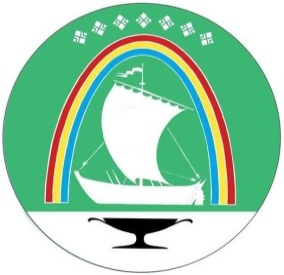 Саха Өрөспүүбүлүкэтин «ЛЕНСКЭЙ ОРОЙУОН» муниципальнайтэриллиитэПОСТАНОВЛЕНИЕ                  УУРААХг. Ленск                      Ленскэй кот «_30_» _мая___2023 года                                          № ___01-03-328/3______от «_30_» _мая___2023 года                                          № ___01-03-328/3______